ПрЕСС-РЕЛИЗ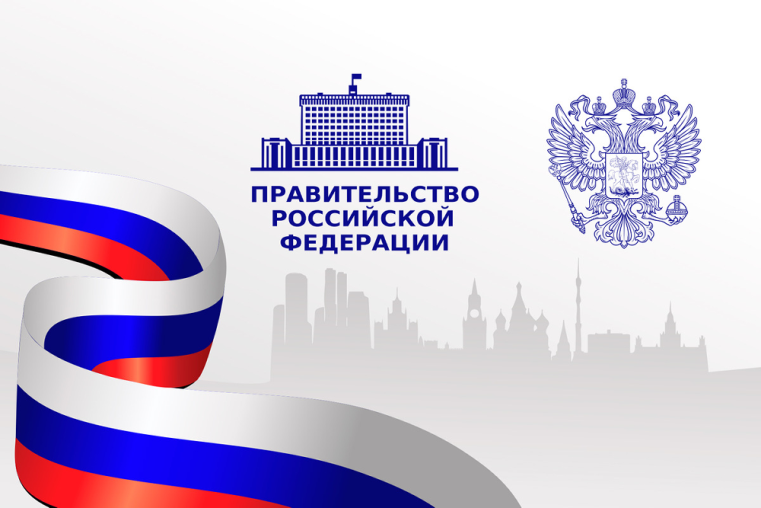 по поручению преЗидента рф разработана и утверждена стратегия жкх 2030Михаил Владимирович Мишустин, Председатель Правительства Российской Федерации утвердил Стратегию развития строительной отрасли и жилищно-коммунального хозяйства до 2030 года.Среди основных направлений, на которые направлен документ, можно выделить следующие. Стратегия предполагает внедрение единых стандартов деятельности по управлению многоквартирными домами, а также создание новых подходов в сфере государственного жилищного надзора и лицензирования. Планируется проработка вопроса общего имущества в частных домах. В Стратегии прописаны планы по развитию технического комплекса внутридомового и внутриквартирного газового оборудования. Большой блок документа касается модернизации системы капитального ремонта МКД. «Подготовленная нами Стратегия развития строительства и ЖКХ – это первый документ в отечественной практике такого рода», – заявил Марат Шакирзянович Хуснуллин, Заместитель Председателя Правительства Российской Федерации.Подробное обсуждение в формате открытого диалога по всем изменениям отрасли состоится 8-9 декабря на XVIII Ежегодном всероссийском форуме руководителей предприятий жилищного и коммунального хозяйства.